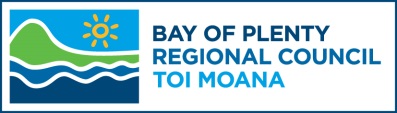 Supplier Details Update FormPlease fill out all fields that have changed. * Mandatory*Legal name:                                   *Trading as:                                     BOPRC vendor number:                              GST/IRD number (if applicable):   NZBN number (if applicable):            https://www.nzbn.govt.nz/Street address:                     PO Box:                                                         Town/City:                                             Post code:                                      https://www.nzpost.co.nz/tools/address-postcode-finder/Phone:                                            Mobile:               	Email address:    accounts@absoluteit.co.nz              Bank Name and Branch:                         Account Name:                     Important : A copy of your deposit slip showing new details must accompany this formPlease note Physical Works Contractors and Sub-Contractors are required to be pre-qualified for Health and Safety.If applicable are you pre-qualified with our approved Contractor Health and Safety Prequalification Scheme (SHE):Yes (please tick)    - Ref #:   No (please tick)   Please complete your prequalification https://payments.sheassure.net/Scheduler (formerly known as WHT) Payments - IRDContractors may be required to have scheduler payments deduction when undertaking certain activities:Do you require scheduler payment deductions:         Yes (please tick) Do we have a completed IR330c on file:                       Yes (please tick)   No attached (please tick) Exempted:    Yes (please tick)    Copy of exemption certificate attached  :    Yes (please tick)    For further information check out the IRD web site.  https://www.ird.govt.nz/forms-guides/number/forms-300-399/ir330c-tax-rate-notification-contractors.html